Name ________________________Section_______________________AN 102 Lab 2: Genetics and Natural Selection50 Points**Read carefully to ensure you answer ALL questions!DNAWhere is DNA found in the cell? (1 pt)What is the shape of the DNA molecule called? (1 pt)The following is a sequence of 12 bases on one strand of DNA. What would the sequence of bases on the complementary strand of DNA be? (1 pt)A   C   C   A   G   T   T   G   C   A   A   G__ __ __ __ __ __ __ __ __ __ __ __Here is a different sequences of bases on a strand of DNA:      CTC GTA ACC AGT ATA CCA GAA GCA GGA CCAWhat is the chain of amino acids that the above DNA strand codes for? Use Figure 1 on the last page of the lab to answer this question. (hint: think of what the corresponding mRNA strand would be) (2pts)  What is the name and function of the protein that is made by this chain of amino acids? Refer to Table 1 of the Appendix to answer this question. (2pts)  __________________  –  _____________________________________________     (Protein Name)			       (Protein Function)Karyotype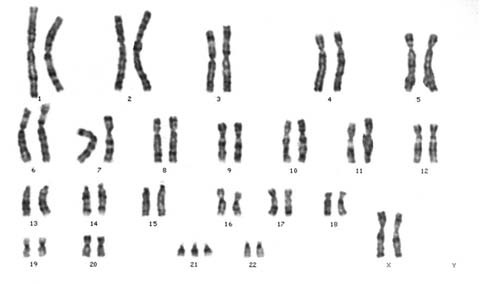 Use the karyotype shown here to answer the following questions:Is this individual male or female? (1 pt)	____________________________________How do you know?	______________________________________________________Are there any variants in this karyotype from a typical human genome? (1 pt)________________________________________________________________________What is the phenotype associated with the karyotype variant you’ve identified? (1 pt)________________________________________________________________________What is the typical number of chromosomes found in a human cell? (1 pt)	   __________Of these, how many are autosomes? (1 pt)   ___________How many of these are usually sex chromosomes? (1 pt)   ____________How many autosomes does the above karyotype have? (1 pt)  _____________Does the number of chromosomes that a species has in its karyotype indicate how “advanced” the species is? (1pt) _____________________________________________________________________________________________________________________Mendelian GeneticsHaving dimpled cheeks is a Mendelian trait, in which having dimples is dominant (D), and not having dimples at all is recessive (d). What are the possible genotypes of an individual who has dimples?  (1 pt)What is the phenotype for the genotype Dd? (1pt)Having freckles is a Mendelian trait in which having freckles (F) is dominant to not having freckles (f). Construct two (2) possible Punnett Squares showing the offspring of a mother with freckles and a father without freckles. (6 pts)Assuming the above conditions for freckles, what is the probability of a mother without freckles and a father with freckles having a child with freckles? (1 pt)Given the same parents, what are the chances of a child without freckles? (1 pt)Sneezing for MendelAutosomal Dominant Compelling Helioopthalmic Outburst (ACHOO) Syndrome is an interesting phenotype in which individuals, when suddenly exposed to intense sunlight, uncontrollably sneeze (also called photic sneezing). Typically, it’s a bit more mild than a full dramatic sneeze, expressed as a prickling sensation in the nose. ACHOO Syndrome is autosomal dominant (A), while not having photic sneezing is recessive (a). Step outside at midday on a sunny day this week, and completely cover your face from the sun (e.g., with a sweater or shirt). After a full minute or two of darkness, suddenly take off your face covering to look to the sun.Did you feel a prickle in your nose (or sneeze)? (1 pt) ____________________________Based on your response, what is or what could be your genotype for this trait? Remember that, with simple Mendelian inheritance, one of the phenotypes has two potential genotypes (1 pt) __________________________________________________We are, as yet, unsure of the genetic basis of ACHOO Syndrome, and think it may have something to do with over-excitation of the visual cortex. What, if any adaptive scenario could be involved with this? (1 pt)Pedigree ExercisesIn the figure below, you are shown a pedigree in which squares are males, circles are females, and darkly colored shapes indicate an individual affected by a Mendelian disease. You can also see the parental genotypes in the first generation. Please fill in the genotypes of the successive generations. (6 pts)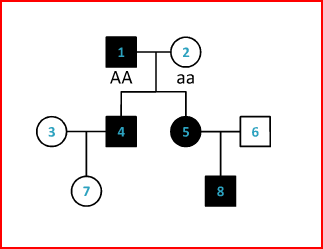 Build a Beast!We have talked about different patterns of inheritance. Some are simple Mendelian dominant or recessive traits. Some are more complex, such as incomplete dominant or codominant traits. In this activity you will investigate how a combination of these genes work together to create an organism – in this case, a beastly monster. Part 1 Procedure: Note the dominance relationship between the traits coded for each allele at each trait locus. Based on the alleles and their relationships to each other, determine the phenotype resulting from the genotype given at each trait locus for our female beast. (6pts) Table 1. Genotypes and Phenotypes for Female Beast Part 2 Procedure: The female beast (you created in Table 1) mates with a male beast (see Table 2 below) and the female is pregnant. They would like to predict what their brood of babies will look like. To start, however, they’ll need to know the male’s genotypes. Complete the missing genetic information in the table for the male. (5pts) Table 2. Genotypes and Phenotypes for Male Beast Create Punnett squares in the area provided below to predict what traits would result from a cross between the two monsters for each trait. Using your Punnet squares, answer the following questions (4pts): Eye color – What percent of offspring will have red eyes? ___________________Skin color – What percent of offspring will have entirely green skin? __________Tail – What percent of offspring will have a tail? __________________________Feet – What percent of offspring will have three (3) toes? ___________________Appendix Figure 1. For Question 2a of DNA section of lab 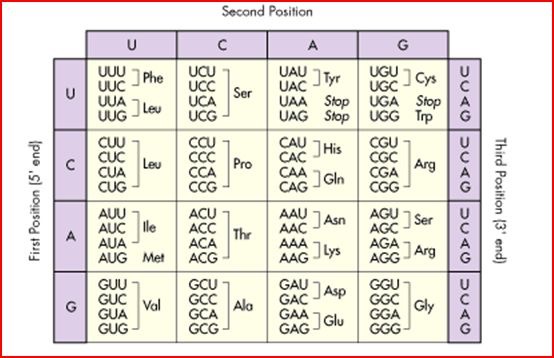 Table 1. For Question 2b of DNA section of lab TraitAllele 1Allele 2GenotypePhenotypeEye Color (Incomplete) Red (R)White (R’)RR’Skin Color (Codominant) Green (G)Blue (B)BGTail Color (Mendelian) Purple (P)Orange (p)PpPresence of a Tail (Mendelian) Have tail (T)No tail (t)TtFeet (Incomplete)Four toes (F)Two toes (F’)F’F’Trait 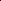 Genotype 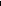 Phenotype Eye Color (incomplete) WhiteSkin Color (codominant) GreenTail Color (Mendelian) PpPresence of a Tail (Mendelian) No tailFeet (incomplete) FF’Protein Name# of amino acids making up the proteinFunctionThyrotropin Releasing Hormone242Causes the pituitary gland to release thyrotropinGonadotropin-Releasing hormone10Promotes the release of LH and FSH from the pituitary glandVasopresssin9Causes reabsorption of water by the kidneySubstance P11Causes the contraction of smooth muscle in the digestive tractCorticotropin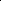 39Causes release of steroid hormones from the adrenal glands